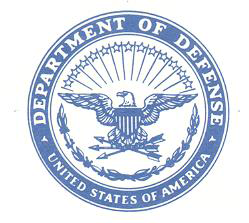 UNITED STATES MARINE CORPSUNIT LETTERHEADSTREETCITY ST 12345-1234											5500											Code											DateFrom:	Security Officer, (Unit)To:	Commanding General, Marine Corps Recruiting Command (ON/E)Subj:		Security clearance verification letter1.  The following has been extracted from official records:	a. Name: Marine Full Name/EDIPI/PMOS	b. Clearance:	Investigation – 	PRSC (YYYYMMDD) OPM						NACLC (YYYYMMDD) OPM						ENAC (YYYYMMDD) OPM			Eligibility – 		Secret (YYYYMMDD) DoNCAF			U.S. Access – 		Secret  2.  Add sentence here if eligibility has expired, new investigation has been opened, and provide a date investigation was opened and accepted or enrolled in the Continuous Evaluation Program (CEP) and date enrolled. (Note: SECRET level lasts for 10 years and TOP SECRET lasts for 5 years).3.  Point of contact for this matter is (Rank Full Name), defense system network or commercial telephone numbers and electronic mail address.	Security Officer Signature